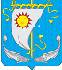 СОВЕТ ДЕПУТАТОВ МУНИЦИПАЛЬНОГООБРАЗОВАНИЯ«АНДЕГСКИЙ СЕЛЬСОВЕТ» НЕНЕЦКОГО АВТОНОМНОГО ОКРУГАДвадцать восьмое заседание 6-го созываРЕШЕНИЕ от 30 ноября 2020 года № 2О  проекте решения «О внесении изменений и дополнений в Устав муниципального образования «Андегский сельсовет»  Ненецкого автономного округа»	В целях приведения Устава муниципального образования «Андегский сельсовет» Ненецкого автономного округа в соответствие с федеральным и окружным законодательством, Совет депутатов МО «Андегский сельсовет» НАО РЕШИЛ:	1. Одобрить прилагаемый проект решения «О внесении изменений и дополнений в Устав муниципального образования «Андегский сельсовет» Ненецкого автономного округа».	2. Опубликовать проект решения «О внесении изменений и дополнений в Устав муниципального образования «Андегский сельсовет» Ненецкого автономного округа» в информационном бюллетене муниципального образования «Андегский сельсовет» для его обсуждения.	3. Установить следующий порядок учета предложений по проекту указанного правового акта:	3.1. Граждане и юридические лица вправе вносить в Совет депутатов МО «Андегский сельсовет»  НАО предложение по проекту решения «О внесении изменений и дополнений в Устав муниципального образования «Андегский сельсовет» Ненецкого автономного округа»  в течение 30 дней с даты его опубликования. Предложения представляются в письменном виде в двух экземплярах, один из которых регистрируется как входящая корреспонденция  Совета депутатов МО «Андегский сельсовет» НАО, второй с отметкой о дате поступления возвращается лицу, внесшему предложения.3.2. Учет предложений по проекту указанного правового акта ведется главой МО  «Андегский сельсовет» НАО по мере их поступления.4. Установить следующий порядок участия граждан в обсуждении проекта указанного муниципального правового акта:4.1. Провести публичные слушания по обсуждению проекта решения «О внесении изменений и дополнений в Устав муниципального образования «Андегский сельсовет» Ненецкого автономного округа»  с участием жителей муниципального образования  «Андегский сельсовет» Ненецкого автономного округа» в порядке и сроки, установленные федеральным законодательством и Положением от 17.09.2014 № 2 «О порядке организации и проведения публичных слушаний в муниципальном образовании «Андегский сельсовет» Ненецкого автономного округа»;4.2. Публичные слушания провести в Администрации МО «Андегский сельсовет» НАО. 5. Настоящее решение вступает в силу после его официального опубликования (обнародования). Глава муниципального образования«Андегский сельсовет» Ненецкого автономного округа                                                    В.Ф. АбакумоваПриложениек решению Совета депутатов МО «Андегский сельсовет» НАОот 00.11.2020 № 00Подпункт 16 пункта 2 статьи 7 признать утратившим силу.2.  Часть 1 статьи 7.1. изложить в следующей редакции:«1. Органы местного самоуправления сельского поселения имеют право на:1) создание музеев поселения;2) совершение нотариальных действий, предусмотренных законодательством, в случае отсутствия в поселении нотариуса;3) участие в осуществлении деятельности по опеке и попечительству;4) создание условий для осуществления деятельности, связанной с реализацией прав местных национально-культурных автономий на территории поселения;5) оказание содействия национально-культурному развитию народов Российской Федерации и реализации мероприятий в сфере межнациональных отношений на территории поселения;6) участие в организации и осуществлении мероприятий по мобилизационной подготовке муниципальных предприятий и учреждений, находящихся на территории поселения;7) создание муниципальной пожарной охраны;8) создание условий для развития туризма;9) оказание поддержки общественным наблюдательным комиссиям, осуществляющим общественный контроль за обеспечением прав человека и содействие лицам, находящимся в местах принудительного содержания;10) оказание поддержки общественным объединениям инвалидов, а также созданным общероссийскими общественными объединениями инвалидов организациям в соответствии с Федеральным законом от 24 ноября 1995 года N 181-ФЗ "О социальной защите инвалидов в Российской Федерации";11) предоставление гражданам жилых помещений муниципального жилищного фонда по договорам найма жилых помещений жилищного фонда социального использования в соответствии с жилищным законодательством;12) осуществление деятельности по обращению с животными без владельцев, обитающими на территории поселения;13) осуществление мероприятий в сфере профилактики правонарушений, предусмотренных Федеральным законом "Об основах системы профилактики правонарушений в Российской Федерации";14) оказание содействия развитию физической культуры и спорта инвалидов, лиц с ограниченными возможностями здоровья, адаптивной физической культуры и адаптивного спорта;15) осуществление мероприятий по защите прав потребителей, предусмотренных Законом Российской Федерации от 7 февраля 1992 года N 2300-1 "О защите прав потребителей";16) предоставление сотруднику, замещающему должность участкового уполномоченного полиции, и членам его семьи жилого помещения на период замещения сотрудником указанной должности.».3. Дополнить статьей 14.1. следующего содержания:«Статья 14.1. Инициативные проекты1. В целях реализации мероприятий, имеющих приоритетное значение для жителей муниципального образования или его части, по решению вопросов местного значения или иных вопросов, право решения, которых предоставлено органам местного самоуправления, в местную администрацию может быть внесен инициативный проект. Порядок определения части территории муниципального образования, на которой могут реализовываться инициативные проекты, устанавливается решением  Совета депутатов.2. С инициативой о внесении инициативного проекта вправе выступить инициативная группа численностью не менее десяти граждан, достигших шестнадцатилетнего возраста и проживающих на территории муниципального образования, органы территориального общественного самоуправления, староста сельского населенного пункта. 3. Порядок выдвижения, внесения, обсуждения, рассмотрения инициативных проектов, а также проведения их конкурсного отбора устанавливается Советом депутатов.».4. В статье 15:1) часть 7 дополнить пунктом 7 следующего содержания:«7) обсуждение инициативного проекта и принятие решения по вопросу о его одобрении.»;2)  дополнить частью  8.1.следующего содержания:«8.1. Органы территориального общественного самоуправления могут выдвигать инициативный проект в качестве инициаторов проекта.».5. В статье 17:1) часть 1 изложить в следующей редакции:«1. Для обсуждения вопросов местного значения, информирования населения о деятельности органов местного самоуправления и должностных лиц местного самоуправления, обсуждения вопросов внесения инициативных проектов и их рассмотрения, осуществления территориального общественного самоуправления на части территории муниципального образования могут проводиться собрания граждан.»;	2. часть 2 дополнить абзацем следующего содержания:«В собрании граждан по вопросам внесения инициативных проектов и их рассмотрения вправе принимать участие жители соответствующей территории, достигшие шестнадцатилетнего возраста. Порядок назначения и проведения собрания граждан в целях рассмотрения и обсуждения вопросов внесения инициативных проектов определяется решением Совета депутатов.».6. В статье 19:1) часть 2 изложить в следующей редакции: «2. В опросе граждан имеют право участвовать жители муниципального образования, обладающие избирательным правом. В опросе граждан по вопросу выявления мнения граждан о поддержке инициативного проекта вправе участвовать жители муниципального образования или его части, в которых предлагается реализовать инициативный проект, достигшие шестнадцатилетнего возраста.»;2) часть 3 дополнить пунктом 3 следующего содержания:«3) жителей муниципального образования или его части, в которых предлагается реализовать инициативный проект, достигших шестнадцатилетнего возраста, - для выявления мнения граждан о поддержке данного инициативного проекта.»;3) часть 5 изложить в следующей редакции:«5. Решение о назначении опроса граждан принимается Советом депутатов. Для проведения опроса граждан может использоваться официальный сайт муниципального образования в информационно-телекоммуникационной сети "Интернет". В решении Совета депутатов о назначении опроса граждан устанавливаются:1) дата и сроки проведения опроса;2) формулировка вопроса (вопросов), предлагаемого (предлагаемых) при проведении опроса;3) методика проведения опроса;4) форма опросного листа;5) минимальная численность жителей муниципального образования, участвующих в опросе;6) порядок идентификации участников опроса в случае проведения опроса граждан с использованием официального сайта муниципального образования в информационно-телекоммуникационной сети "Интернет".;	4) пункт 1 части 7 изложить в следующей редакции:«1) за счет средств местного бюджета - при проведении опроса по инициативе органов местного самоуправления или жителей муниципального образования;».7 .  Пункт 10 части 4 статьи 31 изложить в следующей редакции:«10) сохранение места работы (должности) при осуществлении депутатом полномочий на непостоянной основе.Депутату для осуществления своих полномочий на непостоянной основе гарантируется сохранение места работы (должности) на шесть рабочих дней в месяц.».8. Дополнить статьей 64 следующего содержания«Статья 64. Финансовое и иное обеспечение реализации инициативных проектов1. Источником финансового обеспечения реализации инициативных проектов, предусмотренных статьей 14.1. настоящего Устава, являются предусмотренные решением о местном бюджете бюджетные ассигнования на реализацию инициативных проектов, формируемые в том числе с учетом объемов инициативных платежей и (или) межбюджетных трансфертов из бюджета Ненецкого автономного округа, предоставленных в целях финансового обеспечения соответствующих расходных обязательств муниципального образования.2. Под инициативными платежами понимаются денежные средства граждан, индивидуальных предпринимателей и образованных в соответствии с законодательством Российской Федерации юридических лиц, уплачиваемые на добровольной основе и зачисляемые в соответствии с Бюджетным кодексом Российской Федерации в местный бюджет в целях реализации конкретных инициативных проектов.3. В случае, если инициативный проект не был реализован, инициативные платежи подлежат возврату лицам (в том числе организациям), осуществившим их перечисление в местный бюджет. В случае образования по итогам реализации инициативного проекта остатка инициативных платежей, не использованных в целях реализации инициативного проекта, указанные платежи подлежат возврату лицам (в том числе организациям), осуществившим их перечисление в местный бюджет.Порядок расчета и возврата сумм инициативных платежей, подлежащих возврату лицам (в том числе организациям), осуществившим их перечисление в местный бюджет, определяется решением Совета депутатов.4. Реализация инициативных проектов может обеспечиваться также в форме добровольного имущественного и (или) трудового участия заинтересованных лиц».